Technischer AusschuSSZweiundfünfzigste Tagung
Genf, 14. bis 16. März 2016Vorbereitende Arbeitstagungenvom Verbandsbüro erstelltes Dokument

Haftungsausschluß: Dieses Dokument gibt nicht die Grundsätze oder eine Anleitung der UPOV wieder	Der Technische Ausschuß (TC) vereinbarte auf seiner achtunddreißigsten Tagung vom 15. bis 17. April 2002 in Genf auf der Grundlage des Dokuments TC/38/12, jeweils vor den Sitzungen der Technischen Arbeitsgruppen (TWP) eine vorbereitende Arbeitstagung abzuhalten mit dem Ziel, einige Delegierte dabei zu unterstützen, sich aktiver an der Sitzung zu beteiligen. Auf seiner einundfünfzigsten Tagung vom 23. bis 25. März 2015 in Genf nahm der TC den Bericht der im Jahre 2014 abgehaltenen vorbereitenden Arbeitstagungen zur Kenntnis. Er billigte das vorgeschlagene Programm für 2015, wie in Dokument TC/51/13 dargelegt (vergleiche Dokument TC/51/39 „Bericht über die Entschließungen“, Absätze 226 bis 228).	Zweck dieses Dokuments ist es, über die im Jahre 2015 abgehaltenen vorbereitenden Arbeitstagungen zu berichten und Vorschläge für das Jahr 2016 zu unterbreiten.	In diesem Dokument werden folgende Abkürzungen verwendet:TC:	Technischer AusschußTWA:	Technische Arbeitsgruppe für landwirtschaftliche ArtenTWC:	Technische Arbeitsgruppe für Automatisierung und ComputerprogrammeTWF:	Technische Arbeitsgruppe für ObstartenTWO	Technische Arbeitsgruppe für Zierpflanzen und forstliche BaumartenTWV:	Technische Arbeitsgruppe für GemüseartenBMT:	Arbeitsgruppe für biochemische und molekulare Verfahren und insbesondere für DNS-ProfilierungsverfahrenTWP:	Technische ArbeitsgruppeBericht über die im Jahre 2015 abgehaltenen vorbereitenden Arbeitstagungen und die damit verbundenen Tätigkeiten	Im Jahre 2015 wurden die vorbereitenden Arbeitstagungen am Vortag des ersten Tages der TWP-Tagung abgehalten und für die TWA, die TWF, die TWO und die TWV auf ähnliche Weise durchgeführt. Es wurden folgende Punkte behandelt:Einführung zur UPOV und die Rolle der Technischen Arbeitsgruppen der UPOV (TWP)Überblick über die Allgemeine Einführung (Dokument TG/1/3 und TGP-Dokumente)Merkmale als Grundlage für die DUS-Prüfung und die Auswahl von Merkmalen.Anleitung zur Erstellung von Prüfungsrichtlinien (Dokument TGP/7)Gegenstand der Prüfungsrichtlinien, Anforderungen an das Vermehrungsmaterial und Durchführung der Prüfung;Beobachtungsmethode (MS, MG, VS, VG);Ausprägungstypen (QL, PQ, QN), Noten und Unterscheidbarkeit;Form- und Farbmerkmale;Beispielssorten;Verfahren zur Erstellung von UPOV-Prüfungsrichtlinien, einschließlich: TG-Mustervorlage; Zusätzlicher Standardwortlaut (Additional Standard Wording) und erläuternde Anmerkungen;Tagesordnung für die TWP-TagungFeedback der Teilnehmer	Auf der vorbereitenden Arbeitstagung der TWC wurden folgende Punkte behandelt:1.	Einführung zur UPOV und Rolle der Technischen Arbeitsgruppen (TWP) der UPOV2.	Überblick über DUS-Prüfungen und Prüfungsrichtlinien;a)	Erfassungsmethode und Art der Erfassung (MS, MG, VS, VG);b)	Ausprägungstypen von Merkmalen (QL, PQ und QN) und Typen von Datenskalen3.	Verfahren zur Auswertung von DUS-Daten und Erarbeitung von Sortenbeschreibungena)	Verfahren, die bei der DUS-Prüfung zur Umwandlung von Beobachtungen und Messungen in Noten für die Unterscheidbarkeit und die Sortenbeschreibungen angewandt werdenb)	Verfahren für DUS-Prüfungsanlage und Datenanalyse4.	Bildanalyse5.	Die UPOV-Websitea)	Datenbanken (UPOV-Code, GENIE, PLUTO, Prüfungsrichtlinien und UPOV Lex)b)	Andere verfügbare Ressourcen (Veröffentlichungen, Mitglieder, UPOV-Sammlung, Tagungskalender)6.	Tagesordnung für die TWC-Tagung7.	Feedback der Teilnehmer	Die Dauer der vorbereitenden Arbeitstagungen betrug einen halben Tag.	Die nachstehende Tabelle bietet einen Überblick über die Teilnahme an den vorbereitenden Arbeitstagungen von 2003 bis 2015. Zu den Teilnehmern werden auch die Sachverständigen gezählt, die auf den vorbereitenden Arbeitstagungen Referate hielten.	Die Teilnehmerzahlen für die einzelnen vorbereitenden Arbeitstagungen im Jahre 2015 (einschließlich örtlicher Teilnehmer) waren:Programm für die vorbereitenden Arbeitstagungen im Jahre 2016	Es wird vorgeschlagen, in Verbindung mit den Tagungen der TWA, der TWF, der TWO und der TWV im Jahre 2016 gemäß folgendem Programm eine halbtägige vorbereitende Arbeitstagung abzuhalten:Einführung zur UPOV und Rolle der Technischen Arbeitsgruppen (TWP) der UPOVÜberblick über die Allgemeine Einführung (Dokument TG/1/3 und TGP-Dokumente)Merkmale als Grundlage für die DUS-Prüfung und die Auswahl von Merkmalen.Anleitung zur Erstellung von Prüfungsrichtlinien (Dokument TGP/7)Gegenstand der Prüfungsrichtlinien, Anforderungen an das Vermehrungsmaterial und Durchführung der Prüfung;Beobachtungsmethode (MS, MG, VS, VG);Ausprägungstypen (QL, PQ, QN), Noten und Unterscheidbarkeit;Form- und Farbmerkmale;Beispielssorten;Verfahren zur Erstellung von UPOV-Prüfungsrichtlinien, einschließlich: TG-Mustervorlage; Zusätzlicher Standardwortlaut (Additional Standard Wording) und erläuternde Anmerkungen;Tagesordnung für die TWP-TagungFeedback der Teilnehmer	Es wird vorgeschlagen, in Verbindung mit der Tagung der TWC im Jahre 2016 gemäß folgendem Programm eine halbtägige vorbereitende Arbeitstagung abzuhalten:Einführung zur UPOV und Rolle der Technischen Arbeitsgruppen (TWP) der UPOV;Überblick über die Allgemeine Einführung (Dokument TG/1/3 und TGP-Dokumente)Überblick über DUS-Prüfungen und Prüfungsrichtlinien;Erfassungsmethode und Art der Erfassung (MS, MG, VS, VG);Ausprägungstypen von Merkmalen (QL, PQ und QN) und Typen von Datenskalen;UPOV-Online-RessourcenDatenbanken (UPOV-Code, GENIE, PLUTO und UPOV Lex)Sonstige Ressourcen (UPOV-Projekt eines elektronischen Formblatts für die Einreichung von Anträgen, Mustervorlage für Prüfungsrichtlinien)Tagesordnung für die TWP-TagungFeedback der Teilnehmer	Es wird vorgeschlagen, in Verbindung mit der Tagung der BMT im Jahre 2016 gemäß folgendem Programm eine halbtägige vorbereitende Arbeitstagung abzuhalten:Einführung zur UPOVÜberblick über die Technischen Arbeitsgruppen (TWP)Anleitung zur DUS-Prüfung;Funktion der TWP und der BMTLage in der UPOV betreffend die etwaige Anwendung molekularer Verfahren bei der DUS-PrüfungDer Begriff der im wesentlichen abgeleiteten SortenFunktion der UPOV bei der SortenidentifikationDie UPOV-WebsiteTagesordnung der BMT-Tagung	Der TC wird ersucht,den Bericht der im Jahre 2015 abgehaltenen vorbereitenden Arbeitstagungen zur Kenntnis zu nehmen;das vorgeschlagene Programm für die vorbereitenden Arbeitstagungen für das Jahr 2016, wie in den Absätzen 9 bis 11 dieses Dokuments dargelegt, zu prüfen.[Ende des Dokuments]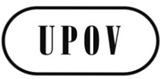 GTC/52/13ORIGINAL: englischDATUM: 3. Februar 2016INTERNATIONALER VERBAND ZUM SCHUTZ VON PFLANZENZÜCHTUNGENINTERNATIONALER VERBAND ZUM SCHUTZ VON PFLANZENZÜCHTUNGENINTERNATIONALER VERBAND ZUM SCHUTZ VON PFLANZENZÜCHTUNGENGenfGenfGenfTeilnahmeTeilnahmeTeilnahmeTeilnahmeTeilnahmeTeilnahmeTeilnahmeTeilnahmeTeilnahmeTeilnahmeTeilnahmeTeilnahmeTeilnahme2003200420052006200720082009201020112012201320142015VerbandsmitgliederAnzahl Teilnehmer / 
(Anzahl Verbandsmitglieder)55
(23) 69
(20)130 
(25)136
(19)167
(22)162
(31)95
(21)117
(25)115
(24)114
(26)125 (27)132
(26)103
(21)Beobachterstaaten / BehördenAnzahl Teilnehmer / 
(Anzahl Staaten / Behörden)10
(9)2
(1)3 
(3)-3
(1)3
(2)--15
(6)8
(4)12
(4)15
(5)24
(10)BeobachterorganisationenAnzahl Teilnehmer / 
(Anzahl Organisationen)3
2
5 
(3)2
(2)4
(2)25
(2)3
(2)10
(2)5
(2)2
(2)4
(2)2
(2)3
(3)TWA	(Mexiko):37TWC	(Brasilien):11TWF	(Südafrika):20TWO	(Vereinigtes Königreich):40TWV	(Europäische Union – Frankreich):22BMTKeine Sitzung